Smluvní strany:	Sportovní zařízení města Příbramse sídlem Legionářů 378, 261 01 Příbram VIIIČ: 71217975Zastoupená: Mgr. Janem Slabou, ředitelem organizacejako „pronajímatel“aHDC Czech republic, s.r.o.se sídlem Na Vyhlídce 1290, 252 10 Mníšek pod BrdyIČ: 07023171Zastoupená: Dr.Ing. Bronislavem Kvasničkou, jednatelem společnostijako „nájemce“uzavírají níže uvedeného dne, měsíce a roku tutoSMLOUVU O NÁJMU NEBYTOVÝCH PROSTORI.Základní ujednáníPronajímatel je příspěvkovou organizací Města Příbram jakožto vlastníka nemovitosti – domu čp. 378 v Příbrami VII, který je součástí pozemku parc. st. č. 1801 – zastavěná plocha a nádvoří v k.ú. Březové Hory a obci Příbram, a jako takový je na základě zřizovací listiny a dalších pověření k hospodaření s majetkem zřizovatele oprávněn hospodařit s majetkem zřizovatele mimo jiné i formou přenechání svěřeného majetku do nájmu třetí osobě.Předmětem nájmu jsou nebytové prostory o výměře 492 m2 tvořené prostory bývalé herny/baru v budově čp. 378 v Příbrami VII, která je součástí pozemku parc. st. č. 1801 – zastavěná plocha a nádvoří v k.ú. Březové Hory a obci Příbram. Přesná specifikace prostorového vymezení části budovy, která je předmětem nájmu, je graficky znázorněna v nákresu, který je Přílohou č. 1 a nedílnou součástí této smlouvy.II.Nájemní vztahPronajímatel pronajímá za podmínek sjednaných touto smlouvou předmět nájmu nájemci, a tedy přenechává nájemci předmět nájmu k dočasnému užívání.Nájemce předmět nájmu za podmínek sjednaných touto smlouvou k dočasnému užívání přijímá, a tedy zavazuje se zejména za užívání předmětu nájmu platit pronajímateli nájemné a plnit další podmínky vyplývající z této smlouvy.III.Účel nájmuPronajímatel pronajímá nájemci výše uvedené nebytové prostory (předmět nájmu) za účelem jejich využití pro sportovní tréninkové centrum. Nájemce bere na vědomí současný stavebnětechnický stav pronajatých prostor i budovy jako celku a považuje je za plně způsobilé k užívání dle sjednaného účelu nájmu.Nájemce je oprávněn užívat nebytové prostory pouze k účelu vymezenému touto smlouvou.Nájemce není oprávněn bez předchozího písemného souhlasu pronajímatele pronajatý nebytový prostor nebo jeho část přenechávat do dočasného užívání (podnájmu) dalším osobám.IV.NájemnéNa základě dohody smluvních stran se nájemce zavazuje uhradit za užívání předmětu nájmu pronajímateli měsíční nájemné ve výši 80,- Kč / 1 m2 (tj. 492m2 částku 39.360,- Kč měsíčně) K uvedené částce se připočte DPH v platné výši.Platba nájemného bude probíhat tak, že k pátému dni v měsíci bude zaplacené nájemné na takový měsíc.Nájemné bude hrazeno na bankovní účet pronajímatele, který pronajímatel nájemci sdělí. Nájemné se považuje za uhrazené dnem připsání na takovýto bankovní účet pronajímatele.Nájemce a pronajímatel se dohodli, že nájemce bude povinen pronajímateli uhradit v případě prodlení s platbou nájemného nebo zálohy na služby spojené s užíváním pronajatých prostor smluvní úrok z prodlení ve výši 0,1 % z dlužné částky za každý den prodlení.V průběhu trvání nájmu je pronajímatel oprávněn dohodnuté nájemné jednostranně zvyšovat, a to na základě písemného oznámení nájemci vždy k 30. 4. běžného roku o procentní míru inflace průměrných spotřebitelských cena za období předchozího kalendářního roku dle údajů Českého statistického úřadu. V případě, že míra inflace za předchozí kalendářní rok nedosáhne 5 %, zvýšení se neprovede, nicméně v následujícím kalendářním roce bude pronajímatel oprávněn takovou inflaci zohlednit přičtením k údajům o průměrné inflaci za období takového dalšího kalendářního roku. Na základě dohody obou stran může pronajímatel zvyšovat výši nájemného o míru inflace nejdříve po uplynutí dohodnuté doby, tj. 24 kalendářních měsíců, a to od data podpisu této smlouvy.  V.Energie a služby spojené s nájmemNájemce se zavazuje hradit veškeré náklady spojené s užíváním nebytových prostor, náklady na elektrickou energii, vodné, teplo apod. Smluvní strany se dohodly, že cena dodaných energií a služeb spojených s nájmem předmětu nájmu ze strany pronajímatele bude pronajímatelem nájemci přeúčtovávána. Nájemce se v tomto ohledu zavazuje pronajímateli spolu s měsíčním nájemným hradit i přiměřené zálohy na cenu odebraných energií a služeb spojených s užíváním předmětu nájmu, které mu pronajímatel poskytne, a to konkrétně na cenu elektrické energie, tepla a cenu vody, kdy výši záloh je oprávněn určit pronajímatel při zohlednění spotřeby za předchozí zúčtovací období. Vyúčtování ceny dodaných služeb bude pronajímatel provádět vždy minimálně jednou za rok po obdržení vyúčtování od dodavatelů takových služeb s tím, že spotřeba nájemce bude určena na základě údajů podružných měřících zařízení. Nestanoví-li pronajímatel jinak, bude nájemce povinen hradit pronajímateli měsíční zálohu na cenu dodané vody ve výši 1.500,- Kč a měsíční zálohu na cenu dodané elektrické energie ve výši 5.000,- Kč. A to za předpokladu, že budou nájemcem tyto zdroje využívány. V případě, že nájemce ve svém provozu využije alternativní vlastní zdroje tepla, nebudou mu zálohy účtovány. V takovém případě musí nájemce pronajímatele informovat písemnou formou. Zálohy budou splatné spolu s měsíčním nájmem. VI.Počátek a doba nájmuNájemní poměr se uzavírá na dobu neurčitou, a to ode dne podpisu této smlouvy.Počátek nájemního poměru se sjednává na 1.6.2019.VII.Práva a povinnosti smluvních stranNájemce je oprávněn užívat nebytové prostory v rozsahu a k účelu dle této smlouvy, a to po celou dobu trvání nájemního vztahu.Nájemce je povinen hradit řádně, včas a na označený účet nájemné, jakož i příslušné zálohy na energie a služby související s nájemním vztahem.Nájemce je povinen pečovat o pronajaté prostory včetně jejich součástí a příslušenství s péčí řádného hospodáře a v maximálním možném rozsahu je chránit před poškozením. Nájemce je povinen zajistit a hradit běžnou údržbu a drobné opravy související s provozem předmětu nájmu. V případě vzniku situace, která vyžaduje opravu či jiný zásah přesahující rámec drobných oprav a běžné údržby, je nájemce povinen písemně bez zbytečného odkladu oznámit pronajímateli potřebu takových oprav či zásahu a umožnit jejich provedení.Způsobí-li nájemce, jeho zaměstnanci, příp. jiné osoby, kterým nájemce umožnil vstup do předmětu nájmu, škodu na předmětu nájmu či domu jako celku, nebo užíváním v rozporu s touto smlouvou, nebo třeba i v souladu s touto smlouvou, opotřebí předmět nájmu nad míru přiměřenou sjednanému rozsahu a způsobu užívání, vyvolají potřebu zvýšených udržovacích nákladů, nebo potřebu opravy, je nájemce povinen způsobenou škodu či zvýšené udržovací náklady v plném rozsahu uhradit. Takovouto povinností je nájemce i vázán i v případě, pokud osoba odlišná od nájemce popsaná v předchozí větě jednala bez vědomí nájemce či v rozporu s pokyny nebo příkazy nájemce.Nájemce je povinen umožnit pronajímateli nebo jím zmocněným osobám vstup do předmětu nájmu za účelem provedení kontroly a revize stavu nebo dodržování této smlouvy.Nájemce odpovídá za dodržování bezpečnostních, protipožárních a jiných předpisů v pronajatých prostorách.VIII.Stavební a jiné úpravyNájemce není oprávněn bez písemného souhlasu pronajímatele provádět v pronajatých prostorech žádné úpravy (vyjma běžné údržby a drobných oprav), a to ani na svůj náklad. Nájemce zejména nesmí provádět bez písemného souhlasu pronajímatele žádné stavební či jiné úpravy nebo změny, a to ani takové, které nepodléhají ani stavebnímu povolení či ohlášení stavebnímu úřadu. Jedná se především o stavební úpravy, které přímo či nepřímo zasahují do nosných konstrukcí či chodu budovy zimního stadionu, jako například vodní a odpadní hospodářství, elektrické rozvody atd.Smluvní strany výslovně konstatují a sjednávají, že nebude-li v konkrétním případě výslovně písemně sjednáno jinak, nemá nájemce žádné právo na náhradu jakýchkoli nákladů vynaložených na stavební či jiné úpravy, a to ani v souvislosti se stavebními či jinými úpravami, k jejichž provedení dal pronajímatel písemný souhlas. Stejně tak nemá nájemce právo na jakoukoli náhradu či plnění, která by souvisela se zhodnocením předmětu nájmu, ke kterému by v důsledku jeho činnosti došlo.Pronajímatel uděluje nájemci souhlas s provedením technického zhodnocení pronajatých nemovitostí (ve smyslu zákona o daních z příjmu) a nájemce toto technické zhodnocení provede na své náklady a pronajímatel souhlasí s tím, aby nájemce toto technické zhodnocení odepisoval. Současně se pronajímatel zavazuje, že vstupní cenu pronajatých nemovitostí nezvýší o výdaje hrazené nájemcem na toto technické zhodnocení.Pronajímatel umožní nájemci přiměřeným způsobem prezentovat sportovní tréninkové centrum na vnějších i vnitřních částech zimního stadionu v budově čp. 378 v Příbrami VII, která je součástí pozemku parc. st. č. 1801 – zastavěná plocha a nádvoří v k.ú. Březové Hory a obci Příbram. Za přiměřený způsob prezentace jsou považovány zejména nikoliv však výlučně:Osvětlené logo na vnější fasádě budovy zimního stadionuVnitřní polep na skleněné fasádě budovy zimního stadionuNavigační ukazatele v prostorách zimního stadionuReklamní vlajkyApod.IX.Skončení nájemního vztahuNájemní vztah zaniká	a) dohodou stran,b) písemnou výpovědí s 6 měsíční výpovědní dobou, a to i bez udání důvodu, avšak ne dříve, než po 6 letech od uzavření nájemní smlouvy,c) písemnou výpovědí s 1 měsíční výpovědní dobou, v případě porušení povinnosti druhé smluvní strany zvlášť závažným způsobem.Ke dni ukončení nájmu je nájemce povinen pronajímateli předat předmět nájmu vyklizený, a to ve stavu, v jakém se nacházel v době uzavření této nájemní smlouvy, s přihlédnutím k běžnému opotřebení a případným stranami dohodnutým stavebním úpravám, a to bez finančního vypořádání.X.Závěrečná ujednáníVeškeré změny této smlouvy je možné učinit jen po vzájemné dohodě smluvních stran, písemně ve formě dodatků k této smlouvě.V případě, že některé ujednání této smlouvy je nebo se stane neplatným, zůstávají ostatní ujednání smlouvy v platnosti. Strany se zavazují nahradit neplatné ujednání smlouvy ujednáním jiným, které nejlépe svým obsahem a smyslem odpovídá obsahu a smyslu ujednání původního.Tato smlouva se vyhotovuje ve dvou vyhotoveních, přičemž každá ze stran obdrží po jednom.Práva a povinnosti touto smlouvou neupravená se řídí obecně závaznou právní úpravou, zejména pak zákonem č. 89/2012 Sb., občanský zákoník, ve znění pozdějších předpisů.Smluvní strany prohlašují, že se seznámily s obsahem této smlouvy, že jí uzavřely ze své pravé a svobodné vůle a nikoliv v tísni či za nápadně nevýhodných podmínek, na důkaz čehož připojují své níže uvedené podpisy.Uzavření nájemní smlouvy bylo schváleno usnesením Rady města Příbram ze dne 18.03.2019, R. usn. č. 253/2019 kdy záměr pronájmu byl uveřejněn na úřední desce Městského úřadu Příbram ve dnech  20.11.2018 až 22.12.2018 – herna/bar.V Příbrami dne 1.6.2019...........................................................		...........................................................Mgr. Jan Slaba					Dr.-Ing. Bronislav Kvasničkaředitel SZM Příbram, p.o.				jednatel společnosti HDC Czech rep., s.r.o.Pronajímatel						NájemcePříloha 1: Grafické znázornění předmětu nájmuPříloha 1: Grafické znázornění předmětu nájmu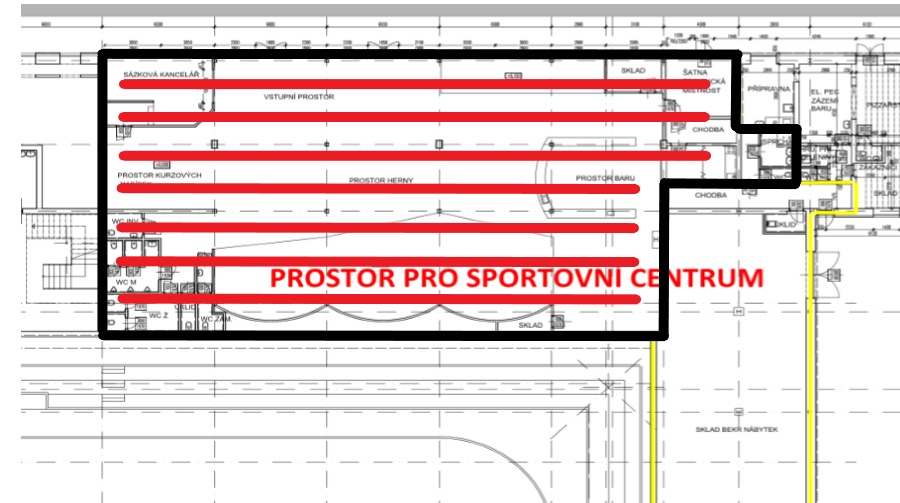 